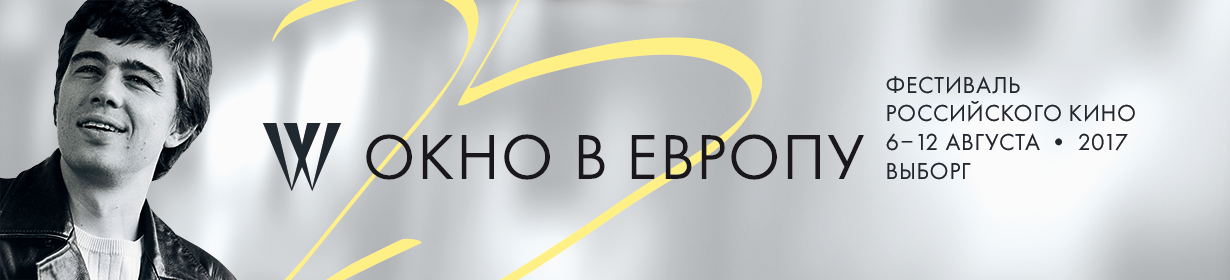 «Российское кино – прогноз на завтра»ПРЕСС-РЕЛИЗСТАЛА ИЗВЕСТНА ПРОГРАММА XXV ФЕСТИВАЛЯ РОССИЙСКОГО КИНО «ОКНО В ЕВРОПУ»
На пресс-конференции, посвящённой XXV Фестивалю российского кино «Окно в Европу», организаторы представили программу киносмотра, а также раскрыли все подробности этого масштабного события: состав жюри, фильмы открытия и закрытия, список участников внеконкурсной, деловой и развлекательной программ, а также расписание специальных показов и мастер-классов. XXV Фестиваль российского кино «Окно в Европу» пройдет с 6 по 12 августа 2017 года в городе Выборге Ленинградской области.Учредители фестиваля:  Русско-Европейская киноассоциация (RECA), Министерство культуры РФ, Правительство Ленинградской области.Президент фестиваля - Армен Медведев.Генеральный продюсер фестиваля - Геворг Нерсисян.За семь дней работы фестиваля зрители увидят более 130 фильмов. Закрытие смотра состоится 12 августа и по традиции пройдет в стенах Выборгского замка.Знаком времени возникновения фестиваля, который зарождался в начале 90-х, символом последнего 25-летия новейшей истории российского кино по праву можно назвать кинематограф Алексея Балабанова. А его Данила Багров, сыгранный Сергеем Бодровым-мл., стал ярким и бесспорным героем своего странного и противоречивого времени. Образ Сергея Бодрова-мл., актера, режиссера, сценариста, который воплотил героя, олицетворяющего время, - стал символом 25-го «Окна в Европу».           В основных конкурсах XXV Фестиваля российского кино «Окно в Европу» представлены все виды кинематографа: документальные, анимационные, игровые фильмы. Кроме того, в рамках конкурсной программы «Копродукция. «Окно в мир» будут представлены картины, созданные российскими кинематографистами в сотрудничестве с коллегами из разных стран.ЖЮРИ XXV ФЕСТИВАЛЯ РОССИЙСКОГО КИНО «ОКНО В ЕВРОПУ» Жюри конкурса «Игровое кино. Осенние премьеры»РУСТАМ ИБРАГИМБЕКОВ – председатель жюриЮСУП РАЗЫКОВТАТЬЯНА КОЛГАНОВААРТУР СМОЛЬЯНИНОВДМИТРИЙ ПУЧКОВРОМАН КАРИМОВЖюри конкурса «Копродукция. Окно в мир»ПАВЕЛ ФИНН – председатель жюри ОЛЕГ БЕРЕЗИНМИХАИЛ БРАШИНСКИЙЖюри конкурса неигрового кино АЛЕКСАНДР ГОРОДНИЦКИЙ – председатель жюриВЛАДИСЛАВ ФЛЯРКОВСКИЙ ЕЛЕНА ДЕМИДОВАЕВГЕНИЙ ГОЛЫНКИНЖюри конкурса анимационного кино АНДРЕЙ ХРЖАНОВСКИЙ – председатель жюриВИКТОР ТИХОМИРОВДМИТРИЙ ВЫСОЦКИЙНа церемонии открытия фестиваля 6 августа будет показан фильм «ТО, ЧТО ВО МНЕ». Автор, режиссер, продюсер - Игорь Иванович (Гарик) Сукачев. Пресс-брифинг с создателями картины состоится 7 августа в 10.00 в конференц-зале гостиницы «Виктория».Фильмом закрытия программы «Игровое кино. Осенние премьеры» станет фильм «СЫН» режиссера Славы Росса. Фильм представят режиссер, продюсер Андрей Феофанов и актриса Мария Миронова. Пресс-брифинг с создателями проекта состоится 12 августа в 14.00 в конференц-зале гостиницы «Виктория».КОНКУРСНЫЕ ПРОГРАММЫВ отборочную комиссию поступило около 60 заявок от создателей полнометражных игровых и неигровых проектов на участие в конкурсах «Игровое кино. Осенние премьеры» и «Копродукция. Окно в мир». В конкурсную программу «Игровое кино. Осенние премьеры» вошло 11 картин, в программу «Копродукция. Окно в мир» - 9 картин.  11 фильмов из этих программ созданы при государственной финансовой поддержке.ПРОГРАММА КОНКУРСА «ИГРОВОЕ КИНО. ОСЕННИЕ ПРЕМЬЕРЫ»: «АНАТОМИЯ ИЗМЕНЫ», режиссер Николай Дрейден«ДЕВУШКА С КОСОЙ», режиссер Ольга Попова  «ДОБРЫЙ ВЕЧЕР», режиссер Федор Константинович «КАК ВИТЬКА ЧЕСНОК ВЕЗ ЛЕХУ ШТЫРЯ В ДОМ ИНВАЛИДОВ», режиссер Александр Хант «ЛАВСТОРИ», режиссер Петр Тодоровский «ЛЕС», режиссер Роман Жигалов «ЛОЖЬ ИЛИ ДЕЙСТВИЕ», режиссер Алексей Камынин «НИЧЕЙ», режиссер Евгений Татаров «ТО, ЧТО ВО МНЕ», режиссер Игорь (Гарик) Сукачев«ХАРМС», режиссер Иван Болотников 11. «ЦЕНЗОР», режиссер Константин Шелепов  ПРОГРАММА КОНКУРСА «КОПРОДУКЦИЯ. ОКНО В МИР»В пятый раз на фестивале будет проводиться программа фильмов «Копродукция. Окно в мир», ее представят девять кинокартин совместного производства российских кинематографистов в партнерстве с зарубежными коллегами из Бразилии, Индии, Франции, Испании, Грузии, Эстонии, Латвии, Польши, Хорватии, Финляндии и других стран мира.   «ВАРШАВА», игровой, Россия-Эстония, режиссер Андрес Пуустумаа, продюсер Андрей Феофанов  «ВОЛШЕБНЫЙ ЛЕС КАЙСЫ», неигровой, Финляндия-Россия, реж. Катья Гаурилофф, продюсеры Joonas Berghäll, Satu Majava, Татьяна Чистова «ГОРНЫЕ ОГНИ», игровой, Россия-Испания, реж. Михаил Кукушкин, Томас Данн, продюсеры Александр Котелевский, Андрей Новиков, Ян Фишер-Романовский, Роджер Корби «КРАСНЫЙ РУССКИЙ», игровой, Россия-Бразилия,  режиссер Чарли Браун, продюсер Юлия Мишкинене  «ПЕСНИ АБДУЛА», неигровой, Россия-Франция, неигровой, режиссер Анна Моисеенко, продюсеры Вячеслав Рябков, Жан-Мари Барб«ТО, ЧТО НИКТО НЕ ВИДИТ», игровой, Латвия-Россия, режиссер Станиславс Токаловс, продюсеры Гунтис Тректерис, Катерина Шпица«УБЕЖДЕНИЯ», неигровой, Россия-Польша, режиссер Татьяна Чистова, продюсеры Maciek Hamela, Мария Чупринская, Влад Кеткович, Татьяна Чистова «ЧУЖОЙ ДОМ», игровой, Грузия-Россия-Хорватия-Испания, режиссер Русудан Глурджидзе, продюсеры Зураб Магалашвили, Надежда Горшкова, Катерина Гечмен-Вальдек  «ЭЛИКСИР БЕССМЕРТИЯ», Россия-Индия, режиссер, продюсер Станислав АистовПРОГРАММА КОНКУРСА «ВЫБОРГСКИЙ СЧЕТ»В конкурс «ВЫБОРГСКИЙ СЧЕТ»  XXV  Фестиваля российского кино «Окно в Европу»  вместе с фильмами основного конкурса «Игровое кино. Осенние премьеры» вошли картины, отмеченные наградами отечественных и международных фестивалей, которые состоялись в период между фестивалями «Окно в Европу» (с осени 2016 года по 2017 год) и фильм программы «Гала-премьера»:«АРИТМИЯ», режиссер Борис Хлебниковглавный приз, приз за «Лучшую мужскую роль» (Александр Яценко)28-го Открытого Российского кинофестиваля «Кинотавр»приз за «Лучшую мужскую роль» (Александр Яценко) МКФ в Карловых Варах«КАРП  ОТМОРОЖЕННЫЙ», режиссер Владимир Коттприз зрительских симпатий 39-го Московского международного кинофестиваля «НАШЛА КОСА НА КАМЕНЬ» - режиссер Аня Крайс Гран-при 5-го Национального кинофестиваля дебютов «Движение» «СОФИЧКА», реж. Кира Коваленкоспециальный приз «За сохранение культурных традиций» приз генерального партнера фестиваля «Газпром-нефть» МКФ кинематографических дебютов «Дух огня»  приз за лучший игровой фильм, режиссуру, лучшую женскую роль Лане Басария МКФ в Дублине«ТЕСНОТА», реж. Кантемир Балаговприз ФИПРЕССИ 70-го Каннского кинофестиваля	приз «За лучший дебют», приз гильдии киноведов и кинокритиков России им. Даниила Дондурея 28-го Открытого Российского кинофестиваля «Кинотавр»Гран-при XI МКФ «Зеркало» имени Андрея Тарковского. «ТУРЕЦКОЕ СЕДЛО», реж. Юсуп Разыковспециальный диплом им. М. Таривердиева «За музыкальное решение фильма» 28-го Открытого Российского кинофестиваля «Кинотавр» диплом Гильдии киноведов и кинокритиков России 28-го Открытого Российского кинофестиваля «Кинотавр»Гран-при фестиваля актуального кино «Горький fest» ГАЛА-ПРЕМЬЕРА «БАБУШКА ЛЕГКОГО ПОВЕДЕНИЯ», режиссер Марюс Вайсберг Победители (I, II, III  места) определяются по результатам анкетирования всех гостей фестиваля, в котором участвуют как кинематографисты-профессионалы, так и зрители. ПРОГРАММА КОНКУРСА НЕИГРОВОГО КИНО В отборочную комиссию поступило более 200 заявок на участие. В конкурсную программу вошли 27 фильмов:«40 ЛЕТ НА КРАЮ СВЕТА», реж. Анастасия Осипова«Kmchtk», реж.  Катя Дикова«АХ, ЭРМИТАЖ!», реж. Ашот Джазоян«БЫТЬ ВСЕМ… 100 ЛЕТ ФЁДОРУ ХИТРУКУ», реж. Дмитрий Золотов «ВЕЛКОМ ТУ ПИРАМИДА», реж Иван Твердовский«ДИССЕРНЕТ. ЭВОЛЮЦИЯ АЛЬТРУИЗМА», реж.  Дмитрий Завильгельский«ДОРОГА ЖИЗНИ ВАЛЕРИЯ ПАНЮШКИНА», реж. Олеся Фокина «ДЫМ ОТЕЧЕСТВА», реж.  Андрей Ананин«ЖИЗНЬ ВЕЧНАЯ», реж. Алексей Тельнов«ЗАБЫТЫЕ ПОЛЁТЫ», реж. Андрей Осипов«КАЖДАЯ СОБАКА», реж.  Виктория Казарина «МАМА», реж. Ольга Короткая«МОСТ», реж. Анна Драницына«ОЗЕРО», реж. Дарья Блохина«ПИСАТЕЛЬ О ПИСАТЕЛЕ. ПРИЛЕПИН И ЛЕОНОВ», реж. Светлана Черникова «ПОСЛЕДНИЙ ВАЛЬС», реж.  Юлия Бобкова, «ПРО РОК», реж. Евгений Григорьев«ПЫЛЬ ВРЕМЕНИ», реж. Надя Захарова«РАЗРЕШИТЕ ПРИГЛАСИТЬ», реж.  Анна Коузова«СЕЛЬСКИЙ КИНОМЕХАНИК», реж. Александр Калашников«СИБИРСКИЙ КОВЧЕГ», реж.  Павел Скоробогатов«СТАРШИЙ СЫН», реж. Алиса Кучинская«ТАТЬЯНА И ЕЁ ДЕТИ», реж. Елена Ласкари«УСПЕХ БЕЗНАДЁЖНОГО ДЕЛА», реж. Ирина Васильева«ФОРСАЖ. ВОЗВРАЩЕНИЕ», реж. Наталия Гугуева«ЧЕМОДАН БЕЗ РУЧКИ», реж. Элен Нелидова«ЭРЬЗЯ», реж. Андрей НовоселовПРОГРАММА КОНКУРСА АНИМАЦИОННОГО КИНО   «9 СПОСОБОВ НАРИСОВАТЬ ЧЕЛОВЕКА», реж. Александр Свирский«АЛЬТЕРНАТИВНАЯ ПРОГУЛКА», реж. Иван Максимов«АПОРТ», реж. Денис Воронин«БЕЛЬЧОНОК И САНКИ», реж. Олеся Щукина«БИРЮК», реж. Полина Федорова«БУЛЬ», реж. Полина Манохина, Елизавета Манохина«ВДОХ», реж. Мария Ракитина«ВОЗЬМИ ЛЮБОЙ МОМЕНТ ИЗ ДЕТСТВА», реж. Наталья Мирозян, Марина Карпова, Иван Максимов, Ашот Мефодин,Игорь Мельников, Андрей Бахурин, Карина Чиркина«ВОЛЧЬЯ РЕСНИЦА», реж. Елизавета Старикова«ВЫХОДНОЙ», реж. Андрей Бахурин«ГДЕ-ТО», реж. Арина Шабанова«ДЕВОЧКА, ДРАКОН И ПАПА», реж. Евгения Жиркова«ДВА ТРАМВАЯ», реж. Светлана Адрианова«ДЖОННИ-БОННИ-БО», реж. Елизавета Скворцова«ДОБРО ПОЖАЛОВАТЬ», реж. Полина Кутукина«ЁЖИК, КОТОРЫЙ СОВСЕМ НЕ ЁЖИК», реж. Алексей Игнатов«ЗЛОЙ КОЛДУН», реж. Александра Лукина«ИГРА В ЛЮДЕЙ», реж. Надежда Федотова«ИЗАБЕЛЛА И ГОРШОК С БАЗИЛИКОМ», реж. Милена Брагина«КИВИАК», реж. Анна Лосева«КИРПИЧИ», реж. Екатерина Киреева«КОЗЛЫ», реж. Екатерина Филиппова«КОТМОС», реж. Екатерина Милославская«ЛОШАДКА» (МАЛЫШАРИКИ), реж. Анна Борисова«МУХА», реж. Анна Сафина«ОПАСНОЕ ПУТЕШЕСАТВИЕ», реж. Михаил Солошенко«ОТКУДА БЕРУТСЯ СНЕЖИНКИ?», реж. Марина Карпова«ПИСЬМА КУКЛЫ», реж. Наталья Грофпель«ПОРУЧЕНИЕ», реж. Андрей Бахурин«ПОСОХ», реж. Алексей Алексеев«РЫБЫ, ПЛОВЦЫ, КОРАБЛИ», реж. Андрей Кулев, Дмитрий Геллер«СМОЛЫ ЛИП», реж. Ольга Гречанова«СОЗДАНИЕ», реж. Юлия Байгулова«ТИП-ТОП», реж. Анна Вартанян«ТУЗИК, СЛУЖИТЬ!», реж. Юлия Лис«ТУЧКА И КИТ», реж. Алиса Томилова«УПРЯМЫЙ КОЗЁЛ», реж. Петр Закревский«УРОКИ МУЗЫКИ», реж. Дарья Севостьянова«ШКАФЧИК», реж. Дарья Зимина«ЯБЛОЧКИ-ПЯТКИ», реж. Мария СоснинаНАГРАДЫНа фестивале будут вручены следующие призы:Конкурс игрового кино «Осенние премьеры»
Приз за лучший игровой фильм Специальный приз жюри Специальный приз жюриСпециальный приз жюри ДипломКонкурс «Копродукция. Окно в мир» 
Приз за лучший игровой фильм в конкурсе «Копродукция. Окно в мир»Специальный приз жюриДипломКонкурс неигрового кино Приз за лучший неигровой фильм Специальный приз жюриДиплом Конкурс анимационного киноПриз за лучший анимационный фильм Специальный приз жюри Диплом (Формулировки специальных призов – на усмотрение жюри)Конкурс «Выборгский счет»
Приз «Золотая ладья» - присуждается по итогам голосования зрителей, участников и гостей фестиваля.

На фестивале «Окно в Европу» также вручаются призы:
Приз президента фестиваля
Приз имени Станислава и Андрея Ростоцких
Приз имени Саввы Кулиша
Приз Гильдии киноведов и кинокритиков РоссииПриз Медиаконгресса «Содружество журналистов» - «За сценарий»МАСТЕРАЭЛЬДАР РЯЗАНОВ 10-летие фильма «АНДЕРСЕН. ЖИЗНЬ БЕЗ ЛЮБВИ», показ фильма, фильм представляют Сергей Мигицко, Алена Бабенко, Станислав Рядинский.  МИХАИЛ КАЛИК50-летие фильма «ЛЮБИТЬ», встреча с актрисой Светланой Светличной. ЮБИЛЕИ20-летие фильма «ВРЕМЯ ТАНЦОРА», режиссёр Вадим Абдрашитов, сценарий Александра Миндадзе. МАСТЕР-КЛАССВ рамках фестиваля в городской библиотеке Алвара Аалто пройдет цикл «МАСТЕР-КЛАССОВ» с деятелями культуры и искусства:7  августа – мастер-класс кинорежиссёра, сценариста, продюсера  КАРЕНА ШАХНАЗАРОВА8 августа - мастер-класс писателя, поэта, публициста, журналиста, литературного критика, преподавателя литературы, радио- и телеведущего  ДМИТРИЯ БЫКОВА10 августа - мастер-класс режиссера  ВАДИМА АБДРАШИТОВА«СПЕЦИАЛЬНЫЙ  ПОКАЗ». ВНЕКОНКУРСНАЯ ПРОГРАММАФильмы Некоммерческого фонда поддержки кинематографа «Пример интонации (фонд Александра Сокурова)»           «ПАСХА» (к/м игровой), реж. Игорь Ольшанский           «MISE-EN-SCENE 2.11» (к/м игровой), реж. Анатолий Бердюгин      Творческая встреча с АЛЕКСАНДРОМ СОКУРОВЫМ «ЧЕЛОВЕК. ТРИЛОГИЯ» (док.), «МОЙ ДАГЕСТАН. ИСПОВЕДЬ» (док.), реж. Мурад Ибрагимбеков «АНДРЕЙ КУРАЕВ. ПРЯМАЯ РЕЧЬ» (док.), реж. Виктор Тихомиров«ПОСЛЕДНИЙ МУЖЧИНА» (док.), реж. Елена Демидова«ЛЯЛЯ. ШТРИХИ К ПОРТРЕТУ» (док.), реж. Николай Макаров«АЛЕКСАНДР ГОРОДНИЦКИЙ. ОКЕАН ЖИЗНИ» (док.), реж. Мария Жуковская-РязановаВНЕКОНКУРСНАЯ ПРОГРАММА «ВЫБОРГСКАЯ ПРЕМЬЕРА»«АННА КАРЕНИНА», реж. Карен Шахназаров«ГРАФОМАФИЯ», реж. Владимир Зайкин, Эдуард Радзюкевич«ЖИЛИ-БЫЛИ», реж. Эдуард Парри, продюсеры Федор Добронравов, Екатерина Сарычева«МАМА ЛЮБА», реж. Максим Демченко, автор сценария Аркадий Инин«МАСТЕРСКАЯ», реж.  Владимир Алеников«МОЙ ЛУЧШИЙ ДРУГ», реж. Элина Суни «МОТЫЛЕК», реж. Константин Худяков, продюсер Алена Бабенко«ПАРЕНЬ ИЗ ГОЛЛИВУДА», реж. Роман Светлов«ЧТО-ТО НЕ ТАК С РОДИТЕЛЯМИ», реж. Таисия Игуменцева (Татьяна Капитан)ВНЕКОНКУРСНАЯ ПРОГРАММА «КИНО – ДЛЯ ДЕТЕЙ И ЮНОШЕСТВА» «КОСТЯ», реж. Роман Каргаполов«ТАЙНЫ ЧЕРДАКА», реж. Илья Малкин «ЧАСТНОЕ ПИОНЕРСКОЕ-3», реж. Александр Карпиловский«ЧТО-ТО НЕ ТАК С РОДИТЕЛЯМИ», реж. Таисия Игуменцева (Татьяна Капитан)«ЭМЕРГЕНЫ», реж. Владимир Потапов ДЕЛОВАЯ ПРОГРАММАКруглый стол «КИНО И ДЕНЬГИ». Модераторы -  генеральный директор АО «Невафильм» Олег Березин, ведущий аналитик Невафильм Research Ксения ЛеонтьеваВ связи с усложнением условий получения государственного финансирования и продолжающимися сокращениями федерального бюджета по статье поддержка кинематографии тема поиска частных инвестиций в кино в России становится все более актуальной. При этом очевидно, что инвесторы могут оказывать влияние на творческий замысел авторов и планы  продюсеров по продвижению и распространению фильмов.В рамках традиционной деловой программы XXV кинофестиваля «Окно в Европу» мы предлагаем обсудить две стороны взаимоотношений кинематографистов и их инвесторов и ответить на следующие вопросы: какие источники финансирования используются сегодня в российской практике кинопроизводства; какие из них дают наибольшую свободу для съемок фильма, а какие – ее сдерживают; а также, что требуется изменить в российском законодательстве и/или практике поддержке кинематографа, чтобы повысить привлекательность кино для инвесторов и независимость авторов от диктата спонсоров.Круглый стол «ОТКРЫТОЕ ЗАСЕДАНИЕ ЖЮРИ»:- Обсуждение фильмов конкурсных программ; - Аналитические прогнозы будущего отечественного кино; - Дискуссия о тенденциях развития современного российского   киноискусства;- Обсуждение проблем киноиндустрии и проката. Традиционно проводится по завершении конкурсных показов, но до объявления решений жюри.КИНО И МУЗЫКА«ЗВУЧАЩЕЕ И НЕЗВУЧАЩЕЕ ВРЕМЯ КИНЕМАТОГРАФА»Концерт органной музыки в стенах Выборгского собора Святых Петра и Павла. Исполнитель - лауреат международных конкурсов, лауреат Международного конкурса органистов имени Микаэла Таривердиева Лада Лабзина (орган). Вступительное слово - Вера Таривердиева. «ОКНО В ИНТЕРНЕТ» «Окно в Интернет» – интернет-конкурс короткометражного кино, проводимый оргкомитетом фестиваля российского кино «Окно в Европу». На участие в юбилейном, пятом конкурсе было подано почти 250 заявок и отобрано к участию 222 работы: 107 игровых фильмов, 29 документальных, 44 мультфильма и 42 клипа. Количество участников с каждым годом увеличивается, постепенно расширяется география смотра. С этого года в конкурсе могут принимать участие не только граждане РФ, но и авторы из стран СНГ, Грузии, Латвии, Литвы и Эстонии. Это решение принято по причине многочисленных просьб, поступающих в оргкомитет на протяжении всех пяти лет проведения «Окна в Интернет». Расширение географии фестиваля на территорию евразийского пространства закономерно: заметное место на фестивале «Окно в Европу» занимает конкурс копродукции. Задачей конкурса «Окно в Интернет» становится поиск новых талантов со всего постсоветского пространства и привлечение к ним внимания российских продюсеров.В пятом «Окне в Интернет» представлены работы профессиональных кинематографистов и любителей из 55 городов, поселков и деревень России, стран СНГ, Грузии, Латвии, Литвы и Эстонии. Мало того, в конкурсе традиционно могут принимать участие граждане РФ вне зависимости от места проживания: в этом году представлены ленты из Израиля, Кипра, Италии, и Черногории.  Голосовать за фильмы могут все пользователи сети. Параллельно своего фаворита выберет специально приглашенное жюри, в состав которого вошли: кинокритик, шеф-редактор портала Кино-театр.ру Екатерина Визгалова; режиссёр, композитор, продюсер, один из авторов фильма «Прикосновения ветра» Анджей Петрас; режиссер документального кино, автор фильма «Конкурс» Евгений Ховаев. Автор лучшего фильма, по мнению жюри, и создатель картины, набравшей наибольшее количество «лайков», будет приглашен для участия в XXV фестивале «Окно в Европу».Участники, занявшие с первого по пятое место в зрительском рейтинге, и авторы лучших, по мнению зрителей, игрового, документального, анимационного фильмов и клипа получат «Золотые клубные карты» сети кинотеатров «Пять звезд». Самые интересные фильмы конкурса «Окно в Интернет» будут показаны в рамках специальной программы фестиваля «Окно в Европу» в Выборге. Победители конкурса будут оглашены 1 августа 2017 года.  КИНО И КНИГИПрезентация издательства «Зебра Е».Презентация книги кино- и телекритика Юрия Богомолова  «МЕДИАЗВЕЗДЫ ВО ВЗАИМНЫХ ОТРАЖЕНИЯХ».ОКНО В КЛАССИКУ Проект CinemaEmotion от компании «Невафильм»: «АИДА», опера Джузеппе Верди«ДОН КАРЛОС», опера Джузеппе Верди «ОСУЖДЕНИЕ ФАУСТА», опера Гектора Берлиоза«СКАЗКИ ГОФМАНА», опера Жака Оффенбаха«ТУРАНДОТ», опера Джакомо ПуччиниОКНО В ИСКУССТВО Городская библиотека Алвара Аалто: выставка живописи и графики художника, литератора, сценариста и режиссера Виктора Тихомирова. ЦЕХ АНИМАЦИИ В ВЫБОРГЕВ течение фестивальной недели в городской библиотеке Алвара Аалто будут проходить занятия Цеха анимации, во время которых под руководством профессионалов будет создаваться оригинальный анимационный фильм и каждый желающий – ребенок или взрослый – может стать автором,  режиссером, художником, аниматором нового мультфильма.  «КЛУБ  25»: МУЗЫКА. ПОЭЗИЯ. ПРОЗА. ТАНЦЫ Ежедневно в рамках фестиваля будет работать юбилейный «Клуб 25». В программе: выступление артистов и музыкантов, фотоколл, свободный микрофон и многое другое.  1.«ЦЕЛЛОФАН» - музыкальный проект Андрея Феофанова, творческая лаборатория для экспериментов в области живого музицирования и достижения хорошего настроения в процессе исследования современной музыкальной культуры. 2. «НУР» - памирский ансамбль, создан в 2017 году из 12 выходцев из Горно-Бадахшанского района Таджикистана, приехавших на заработки в Москву. Все участники – профессиональные музыканты, работавшие в ансамбле, который активно гастролировал по Советскому Союзу до 1990-х годов. Они снова вместе, чтобы работать с традиционным материалом и его современными интерпретациями на стихи Абдумамада Бекмамадова, обладателя престижной театральной премии России «Золотая маска».3. «Стая ПОЛЕТЕЛИ» - музыкальная субстанция, возникшая в Петербурге в 2015 году, собравшая в коллектив музыкантов, актеров и художников Северной столицы. В стае собрались музыканты из известных петербургских коллективов: вокал Артур Ваха, гитарист Максим Пашков («Палата № 6»), и Радион Чикунов («Улицы», «Колибри», Tequilajazzz и др), бас-гитарист Олег Пожидаев («Торба-на-Круче» и др.), баянист Антон Матезиус (Billy's Band, др), кларнетист и перкуссионист Армен Назикян, барабанщик Сергей Горшков, клавиши - Армен Чикунов («Два самолета»).4. Вечер романсов на музыку СЕРГЕЯ ПЕТРОВА. 5. «SMOKIN GROOVE JAM ORCHESTRA», «JUNKYARD STORYTELLAZ» – «JUNKYARD» - молодые джазовые команды из Санкт-Петербурга.Пресс-конференция
27 июля, кинотеатр «Пять звёзд на Павелецкой»,
ул. Бахрушина, 25
сбор гостей: 12.00Пресс-атташе
Курова Наталья Ивановна     
Моб.: +7 (968) 766-11-40  
E-mail: nkurova44@mail.ruwww.okno-filmfest.ru
www.oknofest.com